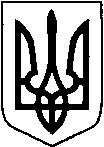 КИЇВСЬКА ОБЛАСТЬТЕТІЇВСЬКА МІСЬКА РАДАVІІІ СКЛИКАННЯДЕВ'ЯТНАДЦЯТА  СЕСІЯР І Ш Е Н Н Я
  11 квітня 2023 року                                                                      № 900 - 19 - VIIІПро надання  дозволу на розробку технічної документації із землеустрою щодо інвентаризації земельних  ділянок, які розташовані на території Тетіївської міської ради        Розглянувши  заяву Панчук Т.В., керуючись пунктом 34 частиною 1 статті 26 Закону України «Про місцеве самоврядування в Україні», відповідно до статтей 12, 79-1 Перехідних положень Земельного кодексу України, статті 57 Закону України «Про землеустрій», міської програми розвитку земельних відносин на 2021-2025 роки, Тетіївська міська рада  В И Р І Ш И Л А :1. Надати дозвіл на розробку технічної документації із землеустрою щодо інвентаризації  земельної  ділянки  - Тетіївській міській раді в с. Денихівка по вул. Шевченка, б/н  орієнтовною площею 0,03 га, землі громадської забудови (03.00) для будівництва та обслуговування будівель торгівлі  (03.07), за рахунок земель комунальної власності  міської ради.2. Технічну документацію із землеустрою щодо інвентаризації земельної ділянки подати на затвердження до Тетіївської міської ради.3. Контроль за виконанням даного рішення покласти на постійну депутатську комісію з питань регулювання земельних відносин, архітектури, будівництва та охорони навколишнього середовища (голова комісії - Крамар О.А.) та на першого заступника міського голови Кизимишина В.Й.       Секретар міської ради                                            Наталія ІВАНЮТА